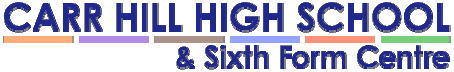 Subject:	Computer Science KS3	Year Group: 8Term OneUnit 1 – Digital Imaging (exploring digital imaging, using desktop publishing and a focus on e-safety) AndUnit 2 - Text Programming 1 (using variables, operators, loops, IF statements, and pseudocode)Term TwoUnit 2 – Text Programming 1 (using variables, operators, loops, IF statements, and pseudocode)AndUnit 3 – Kodu (programming using Kodu software to develop games)Term ThreeUnit 4 – Computer Networks (Hardware, software, networks and topographies)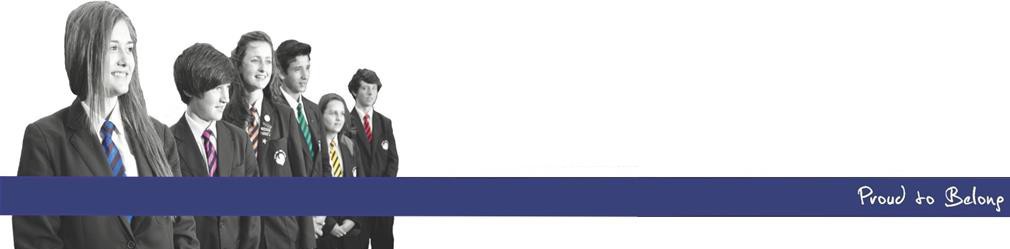 